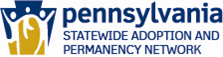 Child Specific Recruitment Benchmark& Cost/Time Guidelines(* Required item for Benchmark Submission)Child Name:Child ID#:Swan ID#:Affiliate Agency:Affiliate Agency Worker:BenchmarkDate CompletedWorker (Name)CommentsInitial Referral*COST/TIME GUIDELINESCost - Include mileage, parking, and/or toll expenses incurred in this step.Time - Include time spentNotifying county of acceptance, case assignmentNotifying county and SWAN RTA if rejecting referralCOST/TIME GUIDELINESCost - Include mileage, parking, and/or toll expenses incurred in this step.Time - Include time spentNotifying county of acceptance, case assignmentNotifying county and SWAN RTA if rejecting referralCOST/TIME GUIDELINESCost - Include mileage, parking, and/or toll expenses incurred in this step.Time - Include time spentNotifying county of acceptance, case assignmentNotifying county and SWAN RTA if rejecting referralAffiliate receives referral from SWAN*SWAN Program Components, Section A: Child Population Served*SWAN Program Components, Section E: SWAN Services, 1) Direct Services, f) Child Specific Recruitment (CSR)SWAN Program Components, Section E: SWAN Services, 1) Direct Services, f) Child Specific Recruitment (CSR), CSR Program Activities #2Affiliate worker notifies county of acceptance and case assignment within 5 business days of receiving referralIf affiliate rejects referral, affiliate notifies county and SWAN regional technical assistant, RTA, within 5 business daysInitial Contact and Planning*COST/TIME GUIDELINESCost - Include mileage, parking, and/or toll expenses incurred in this stepTime - Include time spentTraveling, if applicableContacting/discussing with county worker about:Child preparation work and referralObtaining copy of current child profileReviewing child profileScheduling, conducting record review, identifying family members from recordRequesting, receiving, documenting missing recordsDetermining if child needs registered on PAECompleting, updating CY 130, asking county to register with  PAEIdentifying, scheduling, meeting with CSR teamProviding names, contact information, roles of team members to countyDetermining which team members will contact identified family membersClarifying child’s permanency goalScheduling, meeting about, completing, obtaining county signature on CSR plan within 30 days of referralMailing CSR plan to countyClarifying affiliate role in selection processSupervisory review and edits of documentsCOST/TIME GUIDELINESCost - Include mileage, parking, and/or toll expenses incurred in this stepTime - Include time spentTraveling, if applicableContacting/discussing with county worker about:Child preparation work and referralObtaining copy of current child profileReviewing child profileScheduling, conducting record review, identifying family members from recordRequesting, receiving, documenting missing recordsDetermining if child needs registered on PAECompleting, updating CY 130, asking county to register with  PAEIdentifying, scheduling, meeting with CSR teamProviding names, contact information, roles of team members to countyDetermining which team members will contact identified family membersClarifying child’s permanency goalScheduling, meeting about, completing, obtaining county signature on CSR plan within 30 days of referralMailing CSR plan to countyClarifying affiliate role in selection processSupervisory review and edits of documentsCOST/TIME GUIDELINESCost - Include mileage, parking, and/or toll expenses incurred in this stepTime - Include time spentTraveling, if applicableContacting/discussing with county worker about:Child preparation work and referralObtaining copy of current child profileReviewing child profileScheduling, conducting record review, identifying family members from recordRequesting, receiving, documenting missing recordsDetermining if child needs registered on PAECompleting, updating CY 130, asking county to register with  PAEIdentifying, scheduling, meeting with CSR teamProviding names, contact information, roles of team members to countyDetermining which team members will contact identified family membersClarifying child’s permanency goalScheduling, meeting about, completing, obtaining county signature on CSR plan within 30 days of referralMailing CSR plan to countyClarifying affiliate role in selection processSupervisory review and edits of documentsAffiliate worker initiates discussion with county worker within 5 business days of having case assignedConfirms and identifies any Child Preparation activities completed Requests Child Preparation referral, if appropriate*SWAN Program Components, Section E: SWAN Services, 1) Direct Services, c) Child Preparation*Child Specific Recruitment Plan Template (Attachment I)Child Specific Plan & Report GuidelinesCSR worker will work with Child Preparation worker to make sure all resources have been identified Affiliate requests Child Profile If no Child Profile exists or existing one is 3 or more years old, affiliate informs county and recommends Child Profile unit of service bereferred.  Affiliate involves RTA if necessary Or if Child Profile is less than 3 years old, affiliate may ask county to request an update yearly or when significant changes have occurred. Affiliate involves RTA if necessary*SWAN Program Components, Section E: SWAN Services, 1) Direct Services, b) Child Profile, Child Profile Enhancements, Bullet #4 & #5*Child Specific Recruitment Plan Template (Attachment I)Child Specific Plan & Report GuidelinesAffiliate reviews Child Profile within 10 days of receiving document*SWAN Program Components, Section E:SWAN Services, 1) Direct Services, b) Child ProfileAffiliate conducts a thorough record review and identifies all family members and friends found  in the recordAffiliate determines if child needs to be registered with the Pennsylvania Adoption Exchange, PAEIf child needs to be registered, affiliate asks county to submit CY130 to PAEAffiliate may assist county with completing form*SWAN Program Components, Section E: SWAN Services, 1) Direct Services, b) Child Profile, Child Profile Enhancements, Bullet #2*Attachment CSWAN Program Components, Section E: SWAN Services, 1) Direct Services, f) Child Specific Recruitment (CSR), CSR Enhancements, Bullet #1*Child Specific Recruitment Plan Template (Attachment I)Child Specific Plan & Report GuidelinesAffiliate identifies Child Specific Recruitment, CSR, team (child, therapist, birth family members, resource families, caseworkers)Affiliate assures names, contact information and roles of team members are provided to county*Child Specific Recruitment Plan Template (Attachment I)Child Specific Plan & Report GuidelinesAffiliate clarifies child’s permanency goalsAffiliate schedules meeting with caseworker or caseworker’s supervisor within 30 days of referral to develop CSR Plan (See Template).  At meeting:Identifies CSR Plan (See Template) timeline, tasks and responsibilitiesAssures CSR Plan (See Template) relates to all permanency goals including primary and concurrent goalObtains county signature approving CSR Plan (See Template) *Child Specific Recruitment Plan Template (Attachment I)Child Specific Plan & Report GuidelinesAffiliate submits CSR Plan (See Template) to county*Child Specific Recruitment Plan Template (Attachment I)Child Specific Plan & Report GuidelinesAffiliate clarifies role in selection processRecruitment Activities, Meetings, Documentation*COST/TIME GUIDELINESCost - Include mileage, parking, and/or toll expenses incurred in this stepTime - Include time spentTraveling, if applicablePreparing for, scheduling, meeting with child monthly, starting within 30 days of referralDocumenting sessions, including discussion with child about search for at least one significant connection with supportive adultUpdating CSR planObtaining, reviewing, mailing family profilesContacting, meeting with potential familiesReviewing case monthly, discussing identified families with countyCommunicating about, preparing for, submitting report or attending court hearing or transition team meetingObtaining written/verbal county authorization to contact birth family/resources/connectionsCollaborating with county to determine if any potential resources identified by child or others should be contacted by county or someone other than affiliate  Writing, editing, mailing monthly and final reportsSupervisory review and edits of documents Communicating about, preparing for, attending, documenting recruitment opportunities, including SWAN quarterly, statewide meetings, summer conferenceContacting potential resources immediately after meeting/conferenceCOST/TIME GUIDELINESCost - Include mileage, parking, and/or toll expenses incurred in this stepTime - Include time spentTraveling, if applicablePreparing for, scheduling, meeting with child monthly, starting within 30 days of referralDocumenting sessions, including discussion with child about search for at least one significant connection with supportive adultUpdating CSR planObtaining, reviewing, mailing family profilesContacting, meeting with potential familiesReviewing case monthly, discussing identified families with countyCommunicating about, preparing for, submitting report or attending court hearing or transition team meetingObtaining written/verbal county authorization to contact birth family/resources/connectionsCollaborating with county to determine if any potential resources identified by child or others should be contacted by county or someone other than affiliate  Writing, editing, mailing monthly and final reportsSupervisory review and edits of documents Communicating about, preparing for, attending, documenting recruitment opportunities, including SWAN quarterly, statewide meetings, summer conferenceContacting potential resources immediately after meeting/conferenceCOST/TIME GUIDELINESCost - Include mileage, parking, and/or toll expenses incurred in this stepTime - Include time spentTraveling, if applicablePreparing for, scheduling, meeting with child monthly, starting within 30 days of referralDocumenting sessions, including discussion with child about search for at least one significant connection with supportive adultUpdating CSR planObtaining, reviewing, mailing family profilesContacting, meeting with potential familiesReviewing case monthly, discussing identified families with countyCommunicating about, preparing for, submitting report or attending court hearing or transition team meetingObtaining written/verbal county authorization to contact birth family/resources/connectionsCollaborating with county to determine if any potential resources identified by child or others should be contacted by county or someone other than affiliate  Writing, editing, mailing monthly and final reportsSupervisory review and edits of documents Communicating about, preparing for, attending, documenting recruitment opportunities, including SWAN quarterly, statewide meetings, summer conferenceContacting potential resources immediately after meeting/conferenceAffiliate schedules initial meeting with child within 30 days of receiving referralAffiliate meets with child monthlyAffiliate submits a Child Specific Recruitment Report monthly (See Template) to county about progress of matching activities Affiliate updates CSR Plan (See Template) *Child Specific Recruitment Plan Template (Attachment I)Child Specific Plan & Report GuidelinesAffiliate reviews CSR case monthly with countyWith county collaboration, affiliate uses Decision Making Matrix to review identified families.  Final family selection belongs to countyAffiliate explains search for at least one significant connection with a supportive adult  to child/youth using age appropriate language and concepts  Consider family members and resources, friends, school teachers, therapists, counselors, church members, community members, coaches, previous foster familiesIdentify activities used to find connections such as  lifemap, connect-o-gram, mobility mapping, people remembered chart, review of lifebookYouth Resource List checklist Affiliate attends transition team meeting for youth 16 or older, if appropriateAffiliate may be requested to testify at court or submit written or verbal report to the courtAffiliate obtains county written/verbal authorization to talk with family members and resources/connections identified by child or affiliateAfter obtaining county approval, affiliate collaborates with county to determine if any potential resources identified by child or others should be contacted by county or someone other than affiliate Affiliate completes Child Specific Recruitment Report monthly, noting date of contacts, names of parties involved and outcomes (See Template)Affiliate, with input from county, determines types of recruitment to be used for child, such as:  Affiliate confirms photo of child is availableIf no photo is available, affiliate may contact  PAE coordinator for directionFlyers, TV, collages, video, brochures*SWAN Program Components, Section E: SWAN Services, 1) Direct Services, f) Child Specific Recruitment (CSR), CSR Enhancements, Bullet #3Affiliate, with input from county, determines locations for recruitment to be used for this childChurches, fairs, newsletters, websites, foundations, resource parent associationsAffiliate copies and attaches any written medium material to CSR Plan (See Template)Affiliate encourages child’s participation in matching events such as Older Child Matching Initiative, OCMI, adoption coalitions and agencysponsored events*Child Specific Recruitment Plan Template (Attachment I)Child Specific Plan & Report GuidelinesAffiliate uses SWAN quarterly and statewide meetings, as well as summer conference as recruitment tool: Presents child’s information or facilitates child’s own presentation at meeting using strengths-based perspectiveShows videoBrings adequate supply of child’s flyer to distribute, and displays large photo of childIncludes CSR worker’s name, agency and phone number on all information distributed Considers having agency display table at meetingReviews waiting families in matching areaContacts any potential matches immediately after conference/meetingSearch and Engagement Tools*COST/TIME GUIDELINESCost - Include mileage, parking, and/or toll expenses incurred in this stepTime - Include time spentTraveling, if applicableCreating a list of all possible family members and resources from searchContacting, communicating with family members/resourcesContacting birth parents to obtain information on family members or other  potential resourcesInterviewing extended family members to determine additional resourcesRequesting, reviewing, meeting about Diligent Search/Accurint searchRequesting ongoing Accurint searchesUsing search engines other than AccurintUsing diligent search packetDetermining which team members will contact identified family membersCommunicating with county,clarifying roles in family meetingsScheduling, attending follow-up meeting with caseworkers/team members withing 2 weeks of family meeting to determine who will follow up with connections and howReviewing, contacting list of identified family members/connections to determine commitment levelRe-evaluating, revising CSR plan with the countyRecommending additional SWAN servicesSupervisory review and edits of documentsCOST/TIME GUIDELINESCost - Include mileage, parking, and/or toll expenses incurred in this stepTime - Include time spentTraveling, if applicableCreating a list of all possible family members and resources from searchContacting, communicating with family members/resourcesContacting birth parents to obtain information on family members or other  potential resourcesInterviewing extended family members to determine additional resourcesRequesting, reviewing, meeting about Diligent Search/Accurint searchRequesting ongoing Accurint searchesUsing search engines other than AccurintUsing diligent search packetDetermining which team members will contact identified family membersCommunicating with county,clarifying roles in family meetingsScheduling, attending follow-up meeting with caseworkers/team members withing 2 weeks of family meeting to determine who will follow up with connections and howReviewing, contacting list of identified family members/connections to determine commitment levelRe-evaluating, revising CSR plan with the countyRecommending additional SWAN servicesSupervisory review and edits of documentsCOST/TIME GUIDELINESCost - Include mileage, parking, and/or toll expenses incurred in this stepTime - Include time spentTraveling, if applicableCreating a list of all possible family members and resources from searchContacting, communicating with family members/resourcesContacting birth parents to obtain information on family members or other  potential resourcesInterviewing extended family members to determine additional resourcesRequesting, reviewing, meeting about Diligent Search/Accurint searchRequesting ongoing Accurint searchesUsing search engines other than AccurintUsing diligent search packetDetermining which team members will contact identified family membersCommunicating with county,clarifying roles in family meetingsScheduling, attending follow-up meeting with caseworkers/team members withing 2 weeks of family meeting to determine who will follow up with connections and howReviewing, contacting list of identified family members/connections to determine commitment levelRe-evaluating, revising CSR plan with the countyRecommending additional SWAN servicesSupervisory review and edits of documentsIn the CSR unit of service, affiliates are tasked with locating family members and other significant people in a child’s life who may serve as a permanent resource or connection.  It is the responsibility of the county and not the affiliate to arrange or facilitate any type of family group meeting.Affiliate determines if diligent search was initiated and if one has not been done requests one to be completed.Affiliate requests information from any diligent search Affiliate requests Accurint search results from county or requests the search be initiated and determines who will conduct the searchIf Accurint search results are not available to affiliate, other search engines may be used  if deemed appropriate by county  Affiliate requests and plans for team meeting review of Accurint or other searchesAffiliate determines which members of the team will contact the identified family membersAffiliate will list possible family members and resources from searchAffiliate will call phone numbers identified in search or send letters if no number is availableAffiliate will contact parents to obtain and record detailed information on family members and resources who may become a significant connection with a supportive adultDiscuss process for establishing permanent connectionsAffiliate will interview extended family members to determine additional resources that have not been identified by parents or review of recordsAffiliate will request family members to provide additional family contacts and their contact informationAffiliate will determine if family members are  willing to participate in process to establish permanent connectionsAffiliate continues to request Accurint or run other identified search methods and use diligent search packet to continue to  locate additional resources throughout the life of the case.  County and affiliate clarify the roles for  participating in any family meetingDetermine how the meeting will be conducted with the affiliate’s role, if any, outlined in CSR planWithin two weeks of completion of family group decision making, family conferencing, teaming, affiliate will:Schedule a meeting with the caseworker, casework supervisor and team members to debrief and ensure future planningAt the meeting, discuss if follow-up is needed with family members, connections, who and when phone calls will be made.Affiliate will review CSR plan to determine any further tasks required by countyAffiliate determines how many family members are known after family group decision making, family conferencing, teaming  Affiliate reviews  list of identified connections and determines  their commitment level  Affiliate discusses  with county to determine how follow-up by the county will occur for identified connectionsAffiliate documents in CSR final report(See Template)Child Specific Plan & Report GuidelinesIf no viable permanent resources or connections result from this search, the affiliate will meet with the county and re-evaluate the CSR plan to see what services may be needed to help achieve permanency.Affiliate recommends additional SWAN services as needed, including Child Preparation, Child Profile, Family Profile, Placement, Finalization and Post-PermanencyCompletion of CSR*COST/TIME GUIDELINESCost - Include mileage, parking, and/or toll expenses incurred in this stepTime - Include time spentTraveling, if applicablePreparing and mailing documentsDiscussing additional referral with countyTracking cost and time throughout the course of the unitSupervisory time reviewing entry of cost/time.COST/TIME GUIDELINESCost - Include mileage, parking, and/or toll expenses incurred in this stepTime - Include time spentTraveling, if applicablePreparing and mailing documentsDiscussing additional referral with countyTracking cost and time throughout the course of the unitSupervisory time reviewing entry of cost/time.COST/TIME GUIDELINESCost - Include mileage, parking, and/or toll expenses incurred in this stepTime - Include time spentTraveling, if applicablePreparing and mailing documentsDiscussing additional referral with countyTracking cost and time throughout the course of the unitSupervisory time reviewing entry of cost/time.At the end of 6 months, affiliate attaches final Child Specific Recruitment Report,  flyers and any other recruitment materials developed throughout unit of service to CSR Plan (See Template)Affiliate submits completed CSR Plan (See Template) and attachments to county agency worker*Child Specific Recruitment Plan Template (Attachment I)Child Specific Plan & Report GuidelinesAffiliate recommends an additional unit of service if no permanent resource found  Yes NoAffiliate submits completed printed or electronic copy of benchmark to countyAffiliate submits completed benchmark to SWAN prime contractor* SWAN Program Components, Section E: SWAN Services, 1) Direct Services, f) Child Specific Recruitment (CSR), 3rd paragraphSWAN Program Components, Section E: SWAN Services, 1) Direct Services, f) Child Specific Recruitment (CSR), SWAN Program Activities, #6